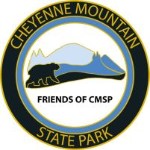 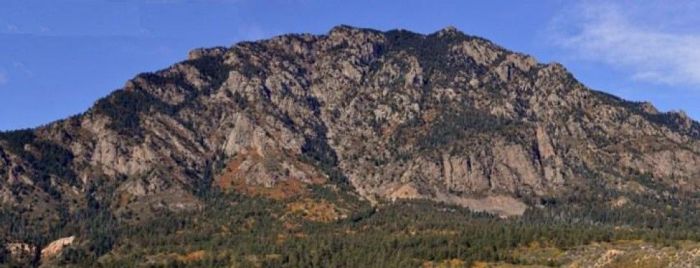 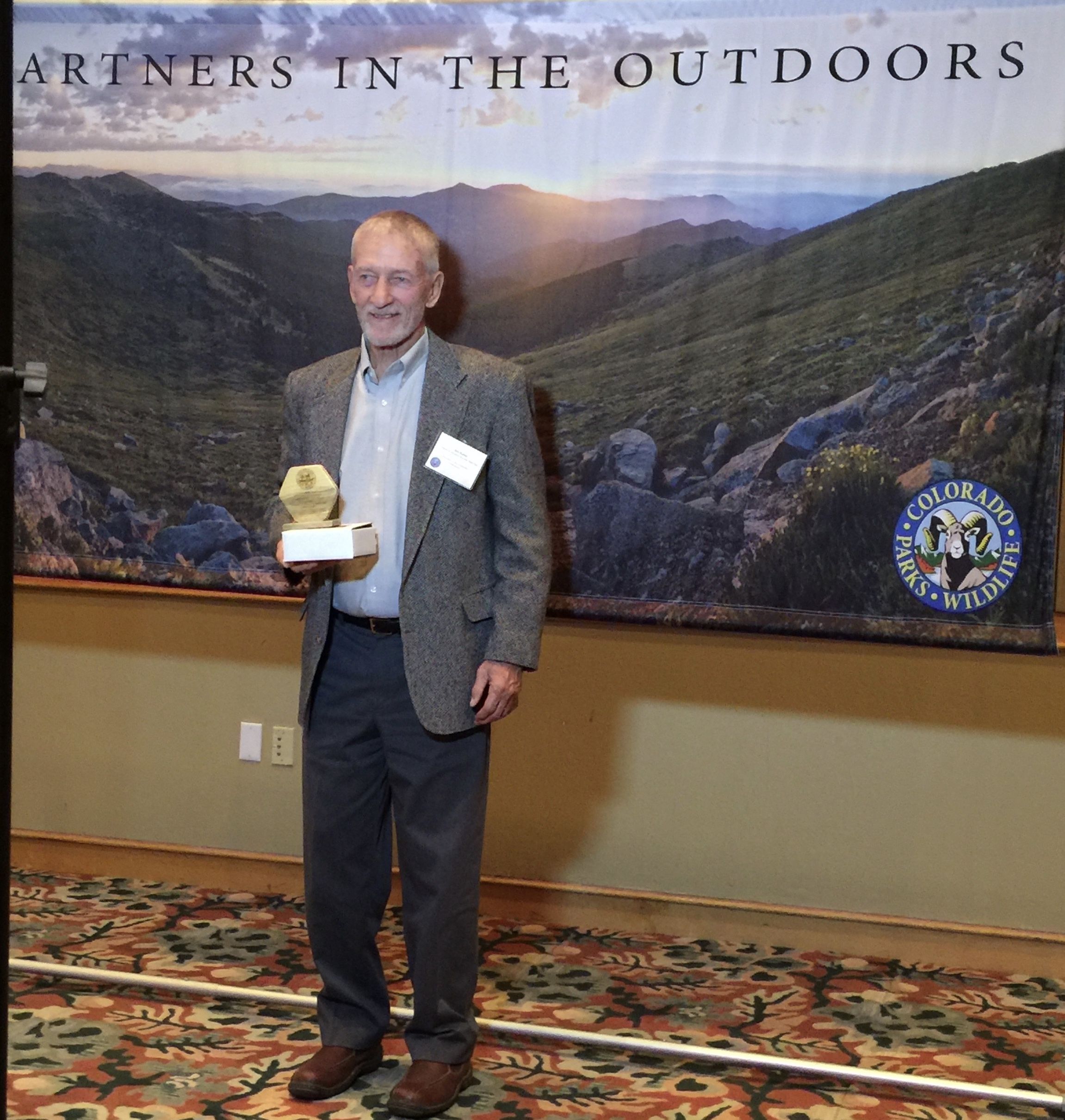 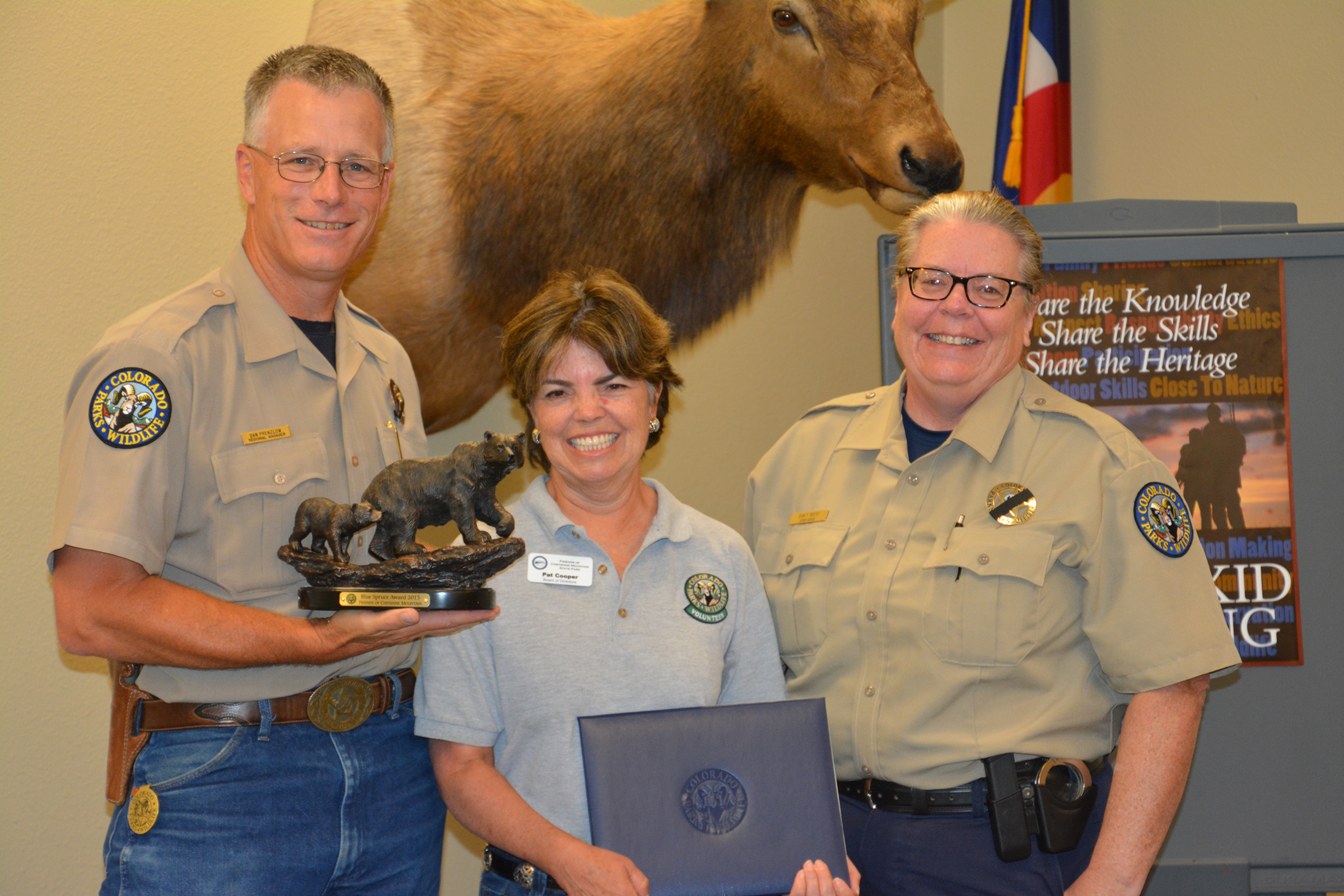 Blue Spruce Award Presentation: 
L to R Dan Prenzlow, SE Reg Mng, Pat Cooper, Friends and Darcy Mount, Sr. Ranger-CMSP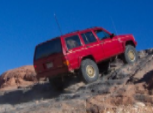 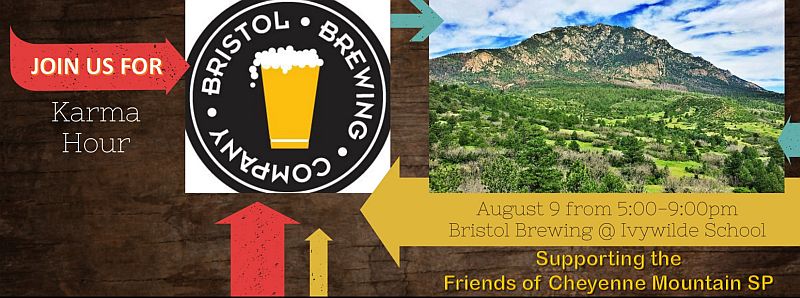 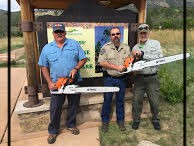 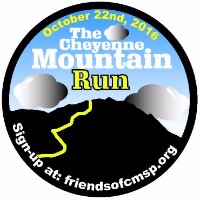 2016 PHOTO CONTEST WINNERS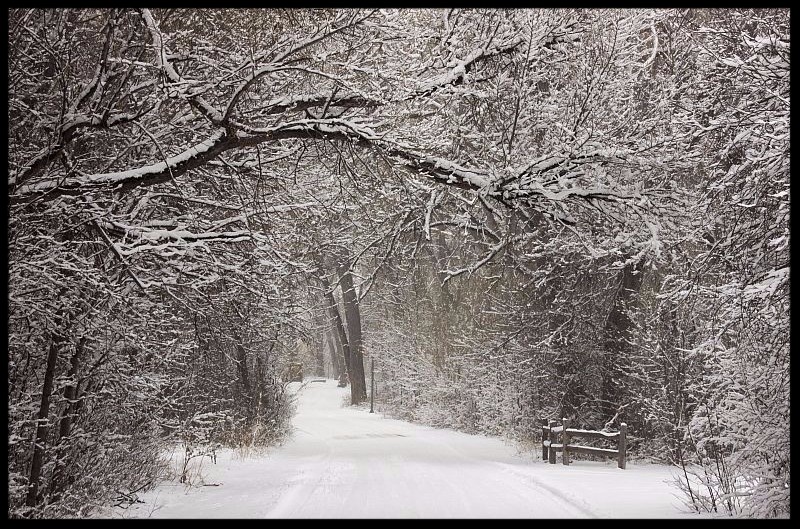 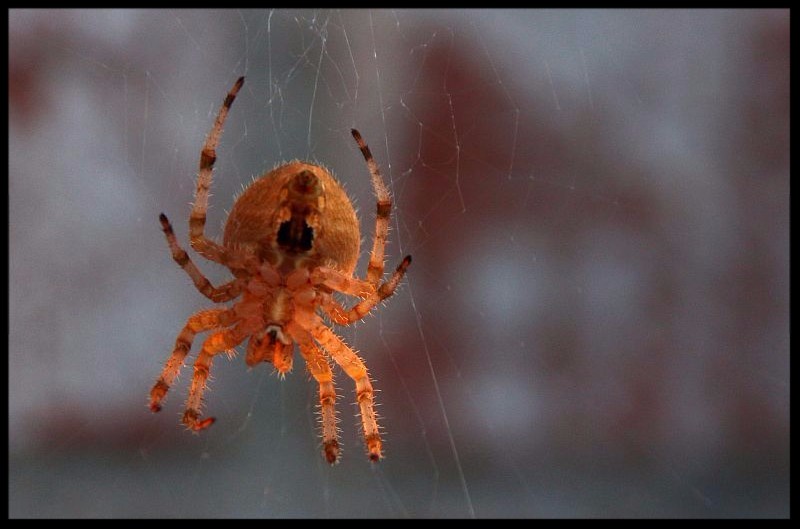 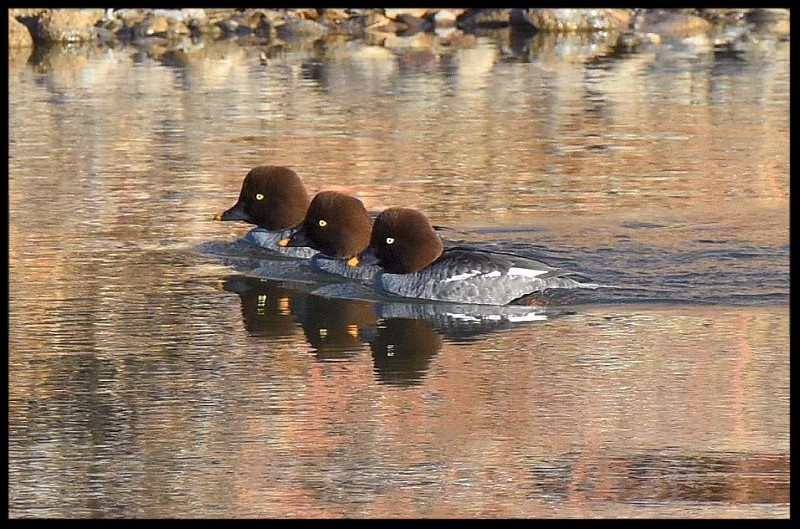 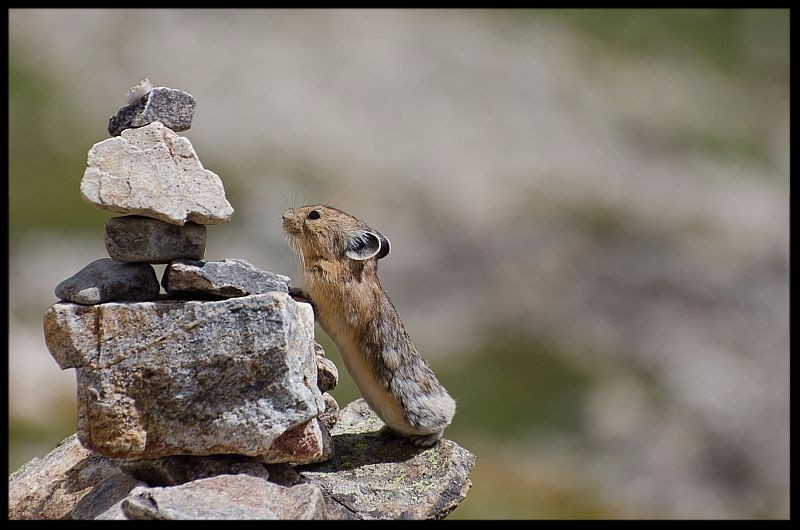 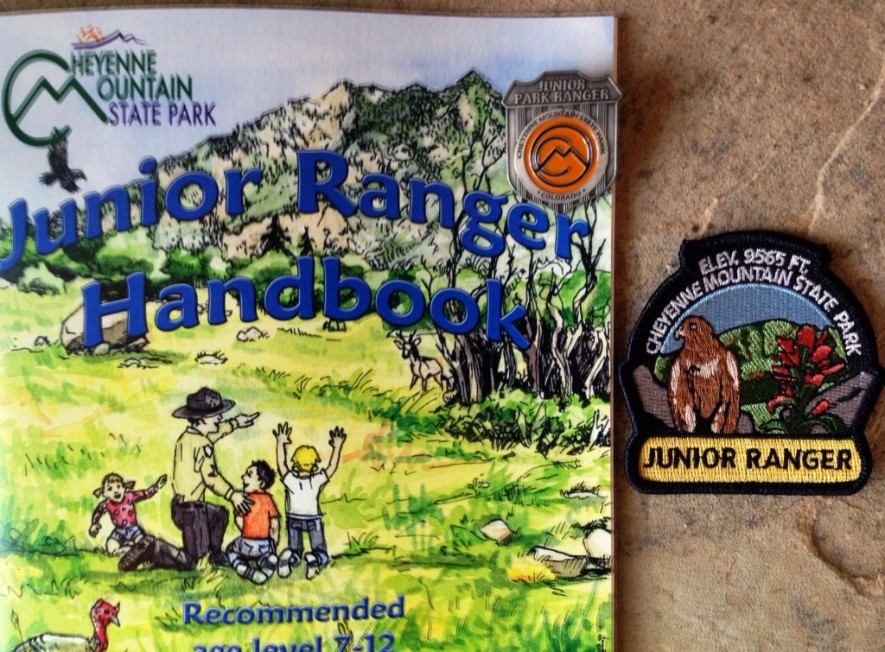 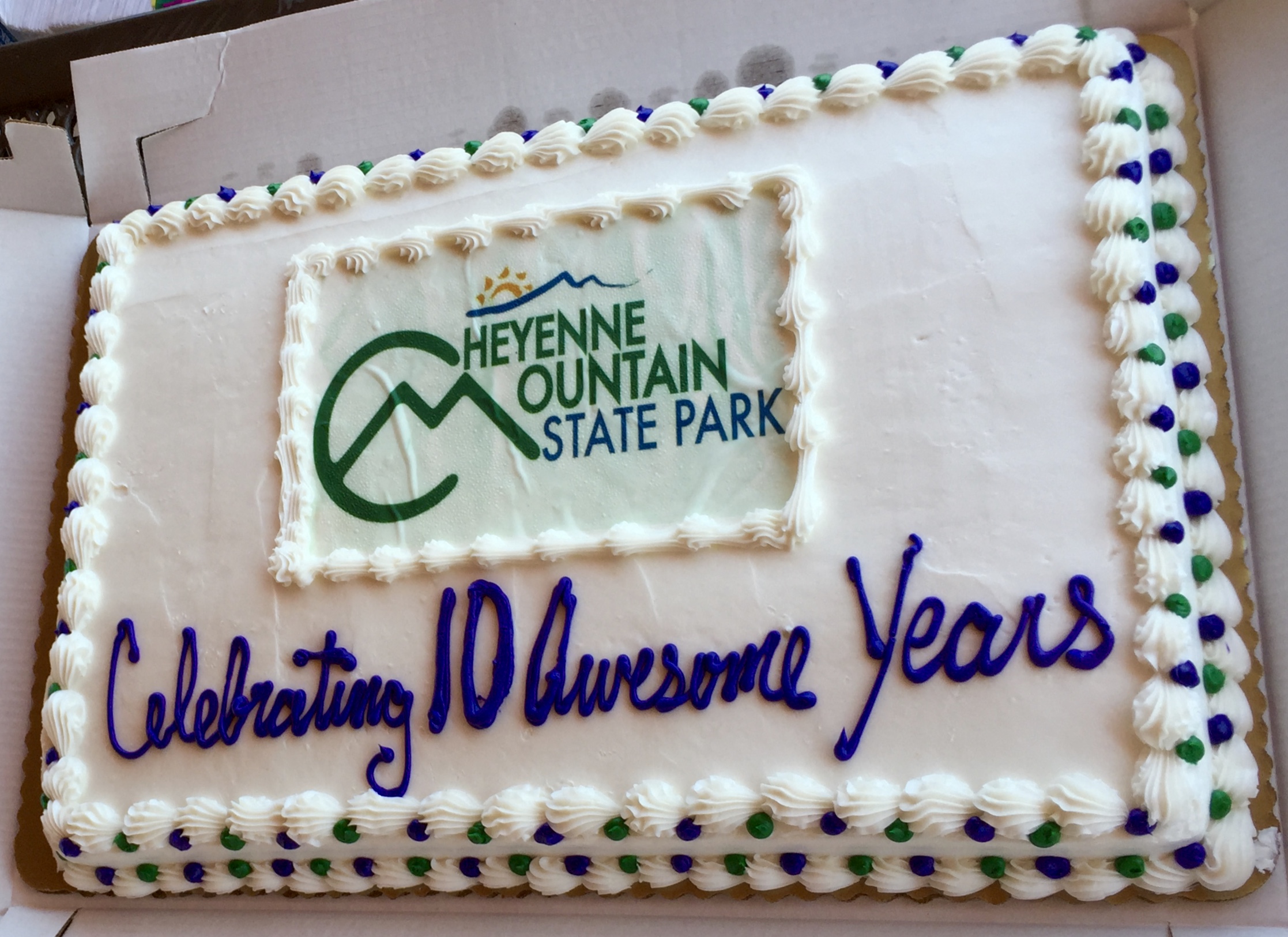 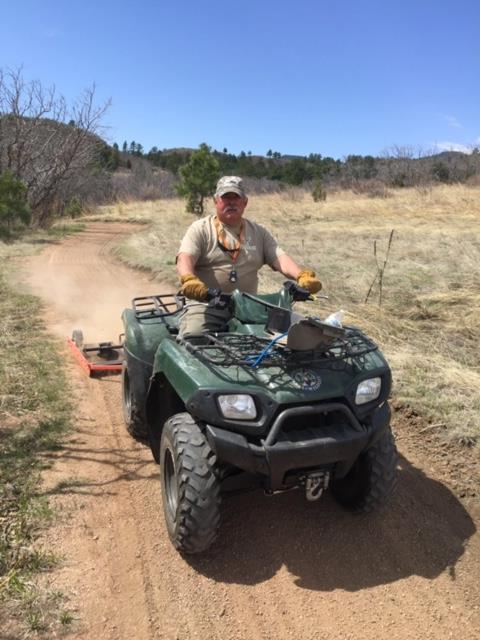 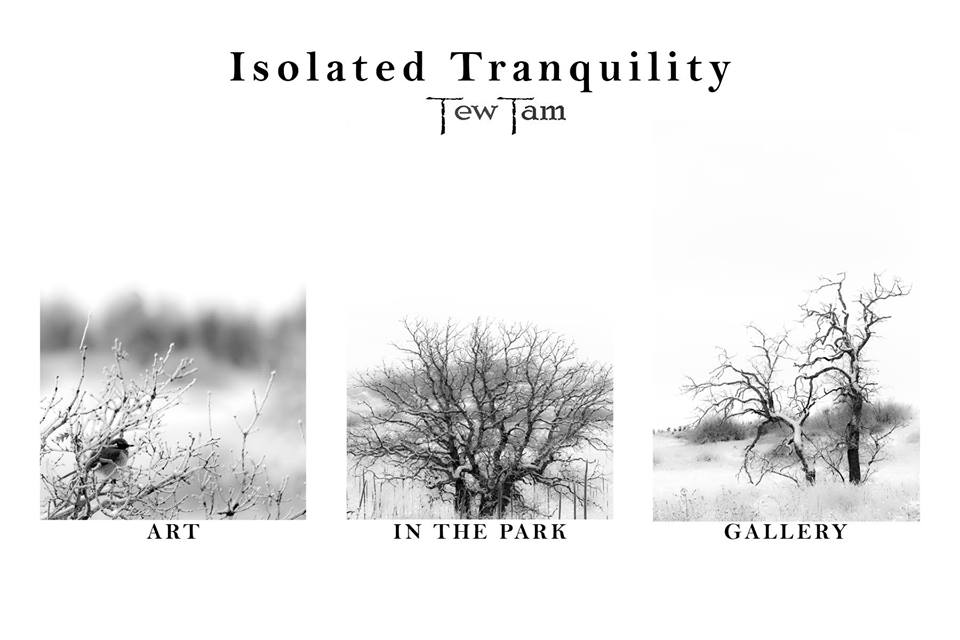 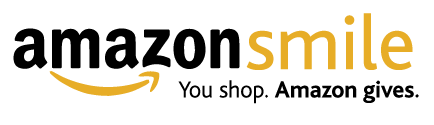 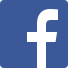 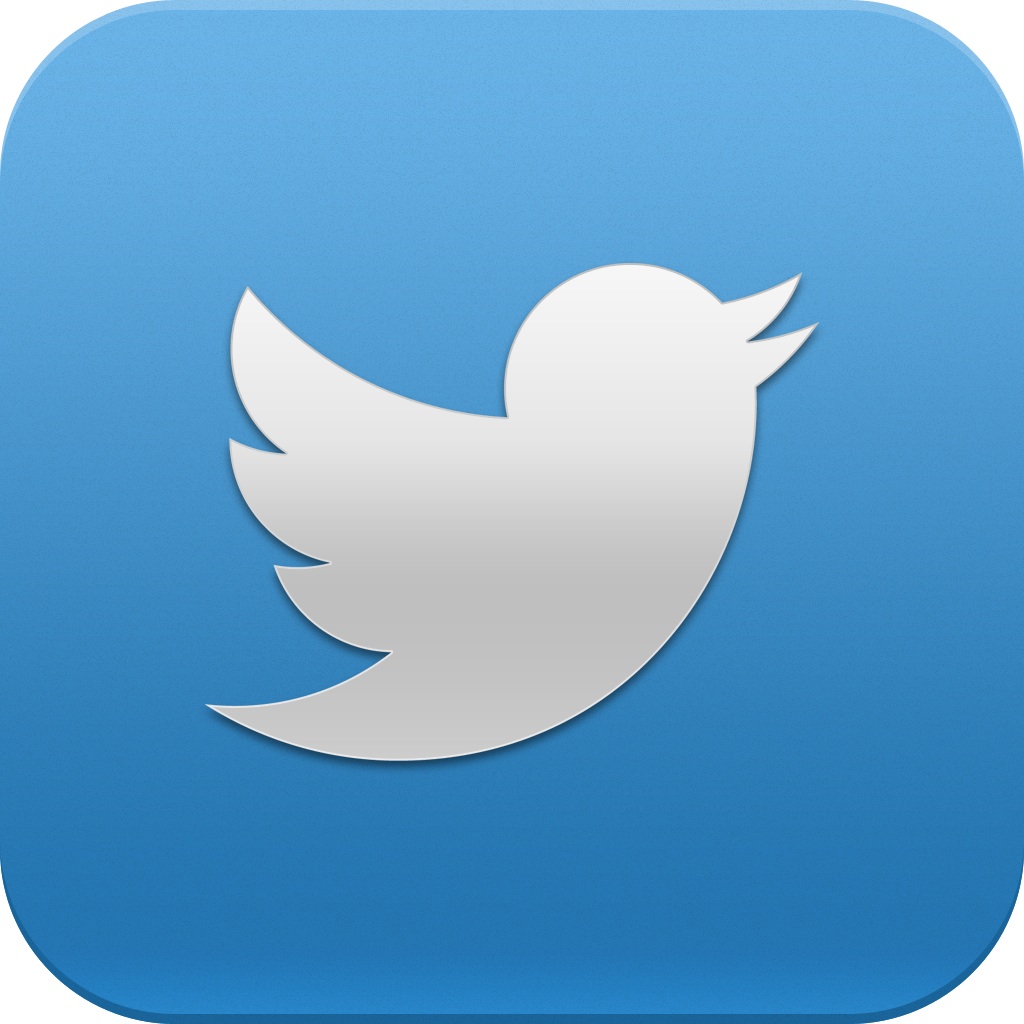 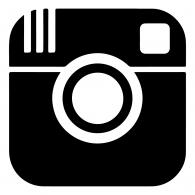     	                                   Follow us on:  Copyright © 2016 Friends of Cheyenne Mountain State Park, All rights reservedOur mailing address is: Friends of Cheyenne Mountain State Park 410 JL Ranch Heights, Colorado Springs, CO 80926 